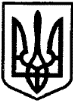 УКРАЇНАКАЛУСЬКА  МІСЬКА  РАДАП Е Р Е Л І Крішень, розглянутих на п’ятдесят другій черговій сесії Калуської міської ради восьмого демократичного скликання                                     28 вересня 2023 року№№ппНазва рішенняДата№№ рішеньПро розгляд звернень громадян щодо затвердження документації із землеустрою» (Додаток № 1 ,  Додаток № 2,   (2/3)28.09.20232487Про розгляд звернень громадян затвердження технічних документацій із землеустрою щодо встановлення (відновлення) меж земельних ділянок в натурі (на місцевості) у власність для ведення товарного сільськогосподарського виробництва (2/3)«»2488Про звернення до Президента України та Верховної Ради України щодо недопущення вилучення коштів місцевих бюджетів«»2489Про звернення Калуської міської ради до Кабінету Міністрів України та  народних депутатів Прощука Е.П. та Марусяка О.Р. щодо сприяння у виділенні коштів на добудову Боднарівського ліцею Калуської міської ради Івано-Франківської області«»2490Про присвоєння звання «Почесний громадянин Калуської міської територіальної громади «»2491Про зміни до Програми розвитку місцевого самоврядування на 2023-2025 роки«»2492Про внесення змін до структури та загальної чисельності апаратів ради, виконавчого комітету та виконавчих органів Калуської міської ради«»2493Про нову редакцію Положення про Архівний відділ Калуської міської ради28.09.20232494Про роботу комунального підприємства  «Міський інформаційний центр»  за 2022 рік«»2495Про роботу комунального підприємства «Калушавтодор» Калуської міської ради за 2022 рік.«»2496Про нову редакцію Статуту КП «Калушавтодор»«»2497Про роботу комунального підприємства «Ритуальна служба» Калуської міської ради за 2022 рік.«»2498Про  внесення змін  до Програми здійснення  Калуською міською радою  внесків до статутного капіталу комунального підприємства «Екоресурс»  на 2023 - 2025 роки «»2499Про затвердження Програми фінансової підтримки комунального підприємства «Екоресурс» на  2024 рік «»2500Про затвердження програми «Енергодім Калуш на 2024-2026 роки» «»2501Про затвердження Програми пасажирського автотранспорту Калуської міської територіальної громади на  2024-2026 роки «»2502Про внесення змін до Програми розвитку та фінансової підтримки КНП «Центральна районна лікарня Калуської міської ради Івано-Франківської області» на 2022-2024 роки«»2503Про внесення змін до Програми розвитку та фінансової підтримки комунального некомерційного  підприємства "Калуський міський центр ПМСД Калуської міської ради" на 2022-2024 роки  2504Про внесення змін до Програми розвитку та фінансової підтримки комунального некомерційного підприємства «Калуська міська лікарня Калуської міської ради»  на 2022-2024 роки«»2505Про зміни до  Програми розвитку та фінансової підтримки КНП «Стоматологічна поліклініка Калуської міської ради» на 2022-2024 рік28.09.20232506Про внесення змін до Програми соціального захисту на 2023-2025 роки«»2507Про внесення змін до Програми надання підтримки внутрішньо переміщеним особам на 2023 рік«»2508Про Програму надання підтримки внутрішньо переміщеним особам  на 2024 рік«»2509Про Раду з питань внутрішньо переміщених осіб при Калуській міській раді«»2510Про затвердження Програми для забезпечення виконання управлінням соціального захисту населення Калуської міської ради рішень суду та пов’язаних із ними стягнень на  2024 – 2026 роки«»2511Про затвердження Порядку надання соціальних послуг Калуським геріатричним центром Калуської міської ради.«»2512Про затвердження Програми фінансової підтримки комунального підприємства «СПОРТ-АРЕНА»  Калуської міської ради на 2024 рік «»2513Про Програму підтримки боєздатності військової частини А7166 (окремого батальйону територіальної оборони) на 2023 рік «»2514Про Програму підтримки матеріально-технічного забезпечення військової частини А7166 (окремого батальйону територіальної оборони) на 2024 рік«»2515Про внесення змін до «Програми проведення заходів територіальної оборони, формування підрозділу та штабу району територіальної оборони на 2023 рік»«»2516Про Програму покращення матеріально-технічного стану військової частини 1241 Національної гвардії України на 2024 рік28.09.20232517Про внесення змін до Програми забезпечення пожежної безпеки в Калуській міській територіальній громаді на 2021-2025 роки«»2518Про Програму матеріально-технічного забезпечення військової частини А7030 на 2023 рік «»2519Про внесення змін до Програми фінансування робіт у сфері земельних відносин Калуської міської територіальної громади на 2021-2023 рр.«»2520Про Програму  викупу земельних ділянок для суспільних потреб або з мотивів суспільної необхідності на території Калуської міської територіальної громади на 2024-2026 роки«»2521Про Програму  фінансування робіт у сфері земельних відносин Калуської міської територіальної  громади на 2024-2026 роки«»2522Про внесення змін до Програми діяльності управління архітектури та містобудування Калуської міської ради на 2021-2025 роки«»2523Про  внесення змін до Програми приватизації та управління комунальним майном на 2023-2025 роки«»2524Про внесення змін  до Програми капітального ремонту житлового фонду  Калуської територіальної  громади на 2021-2023 роки«»2525Про внесення змін до Програми капітального ремонту та утримання об’єктів благоустрою і дорожньо-мостового господарства  Калуської міської територіальної громади на 2022-2024 роки«»2526Про внесення змін до Програми здійснення Калуською міською радою внесків до статутних капіталів комунальних підприємств на 2023 рік«»2527Про Програму здійснення Калуською міською радою внесків до статутних капіталів комунальних підприємств на 2024 рік«»2528Про внесення змін до Програми фінансової підтримки комунального підприємства «Калуська  енергетична  Компанія»  Калуської міської ради  на 2023  рік28.09.20232529Про Програму фінансової підтримки комунального підприємства «Калуська  енергетична Компанія» Калуської міської ради  на 2024  рік«»2530Про Програму фінансової підтримки комунального підприємства «Управляюча компанія «Добродім» на 2024-2026 роки«»2531Про Програму проведення дератизаційних робіт в підвальних приміщеннях житлових будинків м. Калуша на 2024-2026 роки«»2532Про внесення змін до бюджету Калуської міської територіальної громади на 2023 рік  (код бюджету 0953100000)»«»2533Про приватизацію об’єкта комунальної власності Калуської міської територіальної громади шляхом проведення електронних аукціонів (вул. Галицька, 21, с.Боднарів)«»2534Про цільове використання комунального майна за адресою:   с. Голинь, вул. 600-річчя Голиня, 18«»2535Про внесення змін до рішення міської ради від 11.09.2023 №2485 «Про списання основних засобів, які знаходяться на балансі КНП «Центральна районна лікарня Калуської міської ради Івано-Франківської області»«»2536Про затвердження детального плану території для будівництва модульної газової котельні на території Калуського ліцею № 2 на проспекті Лесі Українки, 11 в м. Калуші «»2537Про затвердження детального плану території для будівництва модульної газової котельні на території Калуського ліцею №10 на вул. Євшана, 17 в м. Калуші«»2538Про затвердження детального плану території для будівництва модульної газової котельні на території ЗДО (ясел-садка) «Росинка» на проспекті Лесі Українки, 7 в м. Калуші«»2539Про затвердження детального плану території для будівництва модульної котельні на території Студінської гімназії Калуської міської ради на вул. Шевченка, 2а в с . Студінка Калуського району Івано-Франківської області28.09.20232540Про відмову у наданні дозволу на розроблення проєкту детального планування території щодо зміни цільового призначення земельноїділянки для будівництва індивідуального житлового  будинку з господарськими  будівлями та спорудами на вул. Січових Стрільців, 58ав с.Вістова Калуського району Івано-Франківської області«»2541Про надання дозволу на  розроблення детального плану території щодо зміни  цільового призначення земельної  ділянки на вул. Литвина, 30-С  в м. Калуш Івано-Франківської області.«»2542Про продовження (поновлення) договорів оренди земельних ділянок суб’єктам підприємницької діяльності» (ПП «Ера», ПАТ «Прикарпаттяобленерго», ПрАТ «ВФ Україна»)«»2543Про продовження (поновлення) договору оренди земельної ділянки для ведення городництва гр. Машталер О. Б.» (площа 0,1343 га, вул. Козоріса, 33, м. Калуш)«»2544Про припинення договору оренди землі та надання в оренду земельної ділянки ФОП Псюку О. В.» (площа 0,3509 га, вул. Б.Хмельницького, 73-е, м. Калуш)«»2545Про доповнення переліку земельних ділянок для опрацювання можливості продажу їх (або права оренди на них) на земельних торгах у формі електронного аукціону та надання дозволу на розроблення документації із землеустрою«»2546Про проведення земельних торгів у формі електронного аукціону на земельну ділянку, яка знаходиться в районі вулиці Новацька в м. Калуш, Івано-Франківської області, кадастровий номер: 2610400000:36:003:0051» (площа 0,0888га)«»2547Про проведення земельних торгів у формі електронного аукціону на земельну ділянку, яка знаходиться в м. Калуш, Івано-Франківської області, кадастровий номер: 2610400000:45:001:000128.09.20232548Про проведення земельних торгів у формі електронного аукціону на земельну ділянку, яка знаходиться в с. Кропивник, Калуського району, Івано-Франківської області, кадастровий номер: 2622884001:01:006:0383«»2549Про проведення земельних торгів у формі електронного аукціону на земельну ділянку, яка знаходиться в с. Кропивник, Калуського району, Івано-Франківської області, кадастровий номер: 2622884001:01:001:01262550Про проведення земельних торгів у формі електронного аукціону на земельну ділянку, яка знаходиться в с. Кропивник, Калуського району, Івано-Франківської області, кадастровий номер: 2622884001:01:001:0127«»2551Про проведення земельних торгів у формі електронного аукціону на земельну ділянку, яка знаходиться в с. Голинь, Калуського району, Івано-Франківської області, кадастровий номер: 2622881601:01:001:0345«»2552Про затвердження технічної документації з нормативної грошової оцінки та технічної документації із землеустрою щодо встановлення (відновлення) меж земельної ділянки в натурі (на місцевості) та надання в оренду земельної ділянки ФОП Будзан Л.Б.» (площа 6,3360 га, за межами с. Середній Бабин, вул. Войнилівська, 1)«»2553Про затвердження проекту землеустрою щодо відведення та надання в оренду земельної ділянки для городництва гр. Климович О.Й.» (площа 0,0604 га, вул. Підгорецька, м. Калуш)«»2554Про затвердження технічної документації із землеустрою щодо інвентаризації земельної ділянки, яка знаходиться на вул.600-річчя Голиня, с.Голинь, Калуського району, Івано-Франківської області» (площа 0,0481 га)«»2555Про припинення права постійного користування земельною ділянкою, затвердження технічної документації із землеустрою щодо інвентаризації земельної ділянки та надання її у постійне користування РГ (ПАРАФІЯ) ПОКРОВИ ПРЕСВЯТОЇ БОГОРОДИЦІ УКРАЇНСЬКОЇ ГРЕКО-КАТОЛИЦЬКОЇ ЦЕРКВИ СЕЛА ГОЛИНЬ КАЛУСЬКОГО РАЙОНУ ІВАНО-ФРАНКІВСЬКОЇ ОБЛАСТІ» (площа 0,7347 га, вул. 600-річчя Голиня, 16-А., с. Голинь)«»2556Про затвердження проекту землеустрою щодо відведення земельної ділянки, цільове призначення якої змінюється гр. Сарафанову Л.Л.» (площа 0,0292 га, вул. Височана, 12, м. Калуш)28.09.20232557Про надання дозволу на проведення експертної грошової оцінки земельної ділянки несільськогосподарського призначення гр. Романів В. І.» (площа 0,0512 га, вул. С. Стрільців, 2-А, м. Калуш)«»2558Про надання дозволу на проведення експертної грошової оцінки земельної ділянки несільськогосподарського призначення ТОВ «Акваізол» (площа 2,8190 га, вул. Б.Хмельницького, 84-Е, м. Калуш)«»2559Про надання дозволу на розроблення проектів землеустрою щодо відведення земельних ділянок, цільове призначення яких змінюється КП «РИТУАЛЬНА СЛУЖБА» КАЛУСЬКОЇ МІСЬКОЇ РАДИ ІВАНО-ФРАНКІВСЬКОЇ ОБЛАСТІ» (урочище Височанка-Залісся, м. Калуш)«»2560Про надання дозволу на виготовлення технічної документації із землеустрою щодо встановлення (відновлення) меж земельної ділянки в натурі (на місцевості) громадянам для ведення товарного сільськогосподарського виробництва«»2561Про відмову у затвердженні проекту землеустрою щодо відведення земельної ділянки, цільове призначення якої змінюється із земель наданих для городництва у землі для будівництва та обслуговування жилого будинку, господарських будівель та споруд (присадибна ділянка) та наданні земельної ділянки в оренду гр. Борачок Н.Б.» (площа 0,1137 га, вул. Б. Дяченків, 2, м. Калуш)«»2562Про відмову у наданні дозволу на розроблення проекту землеустрою щодо відведення земельної ділянки, цільове призначення якої змінюється гр. Магасу Т.В.» (площа 0,0793 га, вул. Івано-Франківська, м. Калуш)«»2563Про відмову у наданні дозволу на розроблення проекту землеустрою щодо відведення земельної ділянки в оренду для сінокосіння та випасання худоби гр. Тимківу М.Р (площа 10,0 га, м. Калуш, житловий масив «Хотінь»)28.09.20232564Про відмову у внесенні змін в рішення Калуської міської ради від 30.03.2023 №2064 гр.Сивому М.М.«»2565Про внесення змін в рішення ради стосовно гр.Ярощук Р.С., гр.Дутчак Р.П., Матковська О.В.)«»2566Про внесення змін до складу узгоджувальної комісії по вирішенню земельних спорів, затвердженого рішенням Калуської міської ради від 10.12.2020  № 78«»2567